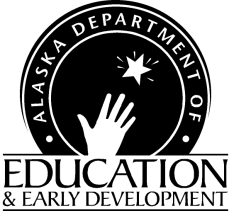 Summer Food Service Program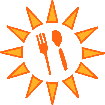 Program BulletinChild Nutrition ProgramsFinance & Support ServicesP.O. Box 110500 Juneau, Alaska  99811-0500Phone (907) 465-4788To:	SFSP SponsorsProgram ReviewersFrom:	Ann SchmidProgram SpecialistDate: April 5, 2019Bulletin: 2019-5Subject: USDA Policy Memos and InformationUSDA Policy Memos, Information, and Guidance:USDA Request for Comments on SFSP Administration StudySFSP 01-2019, Summer Food Service Program Memoranda RescissionAlaska Waiver Requests Have Been Approved Additional Topics:Have You Planned a SFSP Kick-off Event?Reminder! 2019 SFSP Annual TrainingMay 1 Application Deadline2019 Turnip the Beet AwardsUpcoming WebinarsProgram changes as a result of USDA Policy Memos are to be implemented immediately.  Please file this bulletin for reference, guidance, and compliance with the Summer Food Service Program. Feel free to call the Child Nutrition Programs office if you need further clarification.USDA Policy Memos, Information, and Guidance:USDA Request for CommentsThe USDA is requesting comments from SFSP stakeholders concerning how the USDA should conduct a study of how the SFSP is administered. They need your input so that the study is designed correctly, your time is not wasted and the end product of the study is useful. Please consider responding to this request for comments from the USDA. You may do so by visiting the USDA Request for Comments page SFSP 01-2019Summer Food Service Program Memoranda RescissionAll four of the waivers Alaska had requested from the USDA have been approved. The waiver requests may be found on our website under the Public Notification section of our SFSP website. As stated previously, the waiver requests approvals include some record keeping requirements for sponsors who operate under the waivers. We will continue to work closely with the USDA in the coming weeks to clarify exactly what information they will require and how we can best communicate those requirements to SFSP sponsors. Additional Topics	Plan a SFSP Kick-off Event!One great thing about living in Alaska is that there’s a fairly good chance you know someone kind of famous in your community that you could ask to help spread the word about summer meal sites. Well-known locals can be excellent special guests at SFSP kick-off events. Maybe a local musher could run some dogs through a ribbon to officially open up a site? Or a mayor could join the kids for lunch on the first day? High school athletes could help serve a meal. Kick-off events are a great way to attract more kids to your sites!Reminder! 2019 SFSP Annual TrainingAnnual Training is required for all new and returning sponsors of the Summer Food Service Program. The following training dates will be offered this spring:Face-to-face training for all new and returning sponsors will be held in Anchorage on Tuesday, April 16th from 8:30AM-4:30PM at the ACS Business Technology Center at 600 E 36th Ave. Distance training via WebEx for all non-school sponsors, new and returning, will be held on Tuesday, April 23rd from 9:00AM-12:00PM. Distance training via WebEx for all school district sponsors, new and returning, will be held on Thursday, April 25th from 1:00PM-3:00PM.Please e-mail Dan Hysell (dan.hysell@alaska.gov) for a registration form and submit it back to him as soon as possible. WebEx login and dial-in information will be sent via email prior to the training date(s).May 1 Application DeadlineAll SFSP application materials must be submitted by May 1, 2019 or 30 days prior to beginning operations (whichever comes first). Meals served prior to the approval of an application are not reimbursable. Please inform your applicable staff of this deadline and begin the application process early. Turnip the Beet AwardsEach summer the USDA recognizes exceptional SFSP sponsors with the Turnip the Beet Awards. Are you going the extra mile to provide kids at your sites with exceptionally nutritious and appetizing summer meals? Are you serving local or culturally appropriate foods at your sites? Do you hold taste tests so that kids can be a part of meal planning? If so then the USDA wants to know and possibly give you an award! You may find more information at the USDA Turnip the Beet website. Upcoming WebinarsNo Kid Hungry - Core Summer Meals Strategies to Overcome Transportation BarriersThu, Apr 11, 2019 10:00 AM - 11:00 AM AKDTJoin No Kid Hungry and an expert from the social enterprise sector as they explore key success factors impacting mobile meals and the effective delivery of summer meals programming. This interactive session will help attendees identify the big questions that can help guide a solutions-based approach to transportation barriers. Furthermore, attendees will explore both the effectiveness and sustainability of common transportation solutions as well as alternative delivery options that may be useful at low-volume sites or highly remote areas. The webinar will also include a presentation of No Kid Hungry’s updated Mobile Meals Toolkit and dedicated time for a discussion of specific challenges attendees have encountered in their communities. Register for this webinar online by visiting our Webinar Registration.Contact Information
Ann Schmid, Program SpecialistAnn Schmid (ann.schmid@alaska.gov)(907) 465-4788Dan Hysell, Education Program AssistantDan Hysell (dan.hysell@alaska.gov)(907) 465-4969Commonly Used AcronymsSFSP – Summer Food Service ProgramCNP – Child Nutrition ProgramsWRO – Western Region Office
FNS – Food & Nutrition ServicesFNSRO-Food & Nut. Services Reg. Office
USDA – U.S. Department of AgricultureEED – Education & Early DevelopmentNon-Discrimination Statement:In accordance with Federal civil rights law and U.S. Department of Agriculture (USDA) civil rights regulations and policies, the USDA, its Agencies, offices, and employees, and institutions participating in or administering USDA programs are prohibited from discriminating based on race, color, national origin, sex, disability, age, or reprisal or retaliation for prior civil rights activity in any program or activity conducted or funded by USDA.Persons with disabilities who require alternative means of communication for program information (e.g. Braille, large print, audiotape, American Sign Language, etc.), should contact the Agency (State or local) where they applied for benefits. Individuals who are deaf, hard of hearing or have speech disabilities may contact USDA through the Federal Relay Service at (800) 877-8339.  Additionally, program information may be made available in languages other than English.To file a program discrimination complaint, complete the USDA Program Discrimination Complaint Form, AD-3027, found online at: How to File a Complaint and at any USDA office or write a letter addressed to USDA and provide in the letter all of the information requested in the form. To request a copy of the complaint form, call (866) 632-9992. Submit your completed form or letter to USDA by:(1) 	mail: U.S. Department of Agriculture Office of the Assistant Secretary for Civil Rights 1400 Independence Avenue, SW Washington, D.C. 20250-9410;(2)	fax: (202) 690-7442; or(3)	email: USDA Complaint Email (program.intake@usda.gov).This institution is an equal opportunity provider. 